Wat moet je doen, en wat heb je nodig, als je in het kader van de Bibliotheek op school met scholen wilt gaan samenwerken rondom informatievaardigheden?	Februari 2016	In opdracht van 		: Koninklijke Bibliotheek (KB)	Contactpersoon KB 	: Maaike Toonen	Tekst 			: Sander Smit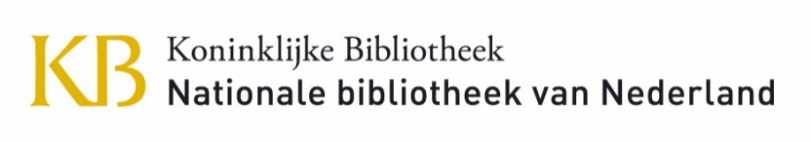 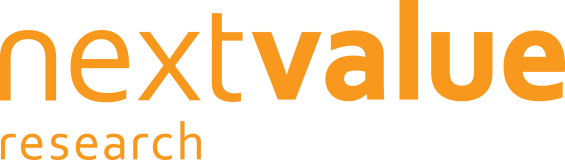 	In samenwerking met	: SPN, de Bibliotheek op school	Eindredactie		: SPN, Astrid van DamInleidingStappenplan voor Onderwijsspecialisten en LeesconsulentenDit stappenplan is bedoeld als handreiking voor Onderwijsspecialisten en Leesconsulenten hbo en mbo die in het kader van de Bibliotheek op school met het basisonderwijs samenwerking op het gebied van informatievaardigheden willen opzetten, uitvoeren en ondersteunen. We zetten in dit document uiteen hoe je samen met de school stap voor stap tot een onderbouwde en duurzame ondersteuning op het gebied van informatievaardigheden komt. Dat begint met het informeren en activeren van het onderwijsteam met een goede presentatie over het onderwerp. Daarbij zal je allereerst in staat moeten zijn het belang en de inhoud van goede informatievaardigheden voor het voetlicht te brengen. Onderwerpen als Leven Lang Leren en 21ste-eeuwse vaardigheden horen daar ook bij.Is het onderwijsteam er eenmaal warm voor dan zal je samen met de school de huidige situatie en knelpunten in kaart moeten brengen. Het is belangrijk om te weten wat de prioriteiten en aandachtsgebieden van een specifieke school zijn. En zijn de knelpunten en behoeften in kaart gebracht dan moet worden besproken en vastgelegd op welke wijze en met behulp van welke leermiddelen de aandacht voor informatievaardigheden inhoudelijk wordt vormgegeven. Dit kan variëren van ondersteuning van het bestaande curriculum met een aantal losse lessen of projecten met bestaande leermiddelen tot een volledig in het curriculum geïntegreerde aanpak aan de hand van bij het curriculum ontwikkelde leertaken.Door de gekozen aanpak vervolgens te monitoren kunnen resultaten in beeld worden gebracht en kan waar nodig jaarlijks bijsturing plaats vinden. Tot slot kan de ondersteuning in een later stadium en door de inzet van de Mediacoach worden uitgebreid naar andere mediawijze onderwerpen.Stap 0: beleid bepalenVertrekpunt van dit stappenplan is dat er binnen de bibliotheek beleid is ontwikkeld met betrekking tot de inzet van de Bibliotheek op school in het algemeen en de ondersteuning bij informatievaardigheden in het bijzonder. Dit gebeurt binnen en in samenhang met het bredere beleids-, organisatorische, en activiteitenkader van de bibliotheek en is een taak van de Onderwijsspecialist en de directie. Zij kunnen zich daarbij laten leiden door de publicatie ‘Strategische Procesaanpak’ in de toolkit van de Bibliotheek op school.geen keurslijfDe in dit stappenplan voorgestelde stappen zijn niet bedoeld als keurslijf. Uiteraard kun je specifiek voor jouw eigen situatie je eigen proces volgen. Het is wel belangrijk dat de inhoud van alle stappen op de één of andere manier aan de orde komt. De inhoud van de stappen draagt bij aan het creëren van draagvlak binnen de school, aan een goede situatie analyse en aan de opzet, uitvoering en evaluatie van een concreet actieplan.Daarnaast zal dit stappenplan zich door het gebruik in de praktijk mogelijk verder laten finetunen. Mocht je verbeterpunten willen aandragen dan kun je gebruik maken van het contactformulier op debibliotheekopschool.nl of een e-mail sturen naar info@debibliotheekopschool.nl.gebruik tools in het stappenplanVoor de Bibliotheek op school, en de bouwstenen daarbinnen, zijn verschillende tools (documenten, handleidingen ed.) ontwikkeld die ondersteunen bij de vormgeving van de samenwerking met de scholen. We zullen daar in dit stappenplan regelmatig naar verwijzen. De tools voorzien je van de nodige informatie voor het goed uitvoeren van de verschillende stappen._Tip! Ben je nog niet goed bekend met de Bibliotheek op school, bijvoorbeeld omdat je nog niet betrokken bent geweest bij een samenwerking met het onderwijs in het kader hiervan, informeer je dan eerst verder via www.debibliotheekopschool.nl. Begin bijvoorbeeld met de ‘Gids voor bibliotheken en provinciale serviceorganisaties’ en de magazines ‘Daarom!’ en ‘Samen!’ die je kunt vinden in de toolkit van de Bibliotheek op school. Als je er niet uit komt kun je ook een beroep doen op de dienstverlening van jouw regionale Provinciale Ondersteuningsinstelling, gebruik maken van het digitale kennisplatvorm Biebtobieb, een vraag stellen via het contactformulier van debibliotheekopschool.nl of een e-mail sturen naar info@debibliotheekopschool.nl.Stap 1: VoorbereidenDoor: de Onderwijsspecialist en de Leesconsulent hbo/mbo.Vertrekpunt: De bibliotheekdirectie heeft ervoor gekozen om volgens de aanpak van de Bibliotheek op school de samenwerking met het onderwijs en de gemeente vorm te geven. Er is beleid ontwikkeld en het is duidelijk wat de bibliotheek kan bieden, tegen welke prijs en met welke mensen en middelen. Je wilt nu met een school in gesprek over informatievaardigheden en de mogelijkheden die de bibliotheek biedt bij de ondersteuning hiervan binnen het kader van de Bibliotheek op school.Doel: Jezelf goed informeren over: 1) het onderwerp informatievaardigheden, 2) de mogelijkheid om daar vanuit de Bibliotheek op school het onderwijs mee te ondersteunen, en 3) de relatie tot de thema’s lezen, schoolprestaties, mediawijsheid, 21ste-eeuwse vaardigheden, actief burgerschap en Leven Lang Leren. Dit doe je zo, dat je een goed onderbouwde en motiverende uitleg kunt geven over het belang van goede informatievaardigheden.Bruikbare tools:Beleidsnotitie ‘Focus Informatievaardigheden binnen de Bibliotheek op school’Brochure ‘Slimmer Zoeken’Brochure ‘Kennisverdieping bij het thema informatievaardigheden’Stappenplan informatievaardighedenInformatievaardighedenplanLeermiddelengids InformatievaardighedenFactsheet Samenhang tussen Lezen en Mediawijsheid binnen de Bibliotheek op schoolBeschrijving: Als Leesconsulent in het kader van de Bibliotheek op school ben je in staat diensten te verlenen zowel op het gebied van lezen als op het gebied van informatievaardigheden. Heb je als Leesconsulent nog niet voldoende competenties om de school te ondersteunen op het gebied van informatievaardigheden, dan is er allereerst de mogelijkheid om de ‘bijscholingsmodule Informatievaardigheden’ te volgen. Deze wordt in het kader van de Bibliotheek op school landelijk aangeboden op mbo+ niveau en op hbo niveau. Daarnaast kun je in de verschillende in de toolkit opgenomen tools lezen over de inhoud en achtergronden van informatievaardigheden binnen de Bibliotheek op school. In de beleidsnotitie ‘Focus Informatievaardigheden binnen de Bibliotheek op school’ lees je meer over de keuze voor de focus op informatievaardigheden. Hierin wordt ook het belang van informatievaardigheden in relatie tot betere schoolresultaten kort uitgelegd.In de Brochure ‘Slimmer Zoeken’ en de ‘Kennisverdieping bij het thema informatievaardigheden’ lees je meer over de verschillende deelaspecten van informatievaardigheden, het belang van informatievaardigheden voor Leven Lang Leren, het aanpakken van een informatieprobleem en aandachtspunten bij het onderwijzen van informatievaardigheden.Bekijk ook alvast het Informatievaardighedenplan, de Leermiddelengids Informatievaardigheden en de rest van dit Stappenplan. In het Informatievaardighedenplan zie je vanuit welke aandachtspunten de Bibliotheek op school planmatig en doelgericht ondersteuning biedt en hoe je straks het gesprek aan gaat met het onderwijsteam/de leescoördinator. In de Leermiddelengids Informatievaardigheden zie je alvast wat het aanbod aan leermiddelen voor informatievaardigheden is en op basis van welke criteria je hier straks een keuze uit kunt maken. Door kennis te nemen van alle vervolgstappen van dit Stappenplan kun je de school ook informeren over het traject om tot een concrete samenwerking te komen.In de factsheet ‘Samenhang tussen Lezen en Mediawijsheid binnen de Bibliotheek op school’ tot slot vind je een overzicht van en de samenhang tussen alle tools die voor lezen en informatievaardigheden binnen de Bibliotheek op school beschikbaar zijn. Daarbij is onderscheid gemaakt tussen dat wat je nodig hebt om de minimale basis te realiseren en tools die een verdiepingsslag ondersteunen.Een goede voorbereiding leidt tot de volgende resultaten:Je bent in staat om een goede uitleg te geven over het belang en de deelaspecten van informatievaardigheden.Je kunt daarbij de relatie leggen met thema’s als lezen, schoolprestaties, mediawijsheid, Leven Lang Leren en 21ste-eeuwse vaardigheden. Je kunt uitleggen wat de werkwijze in het kader van de Bibliotheek op school is bij informatievaardigheden en waarom gekozen is voor deze focus binnen het bredere thema Mediawijsheid.Je weet welke vervolgstappen je met de school moet doorlopen om tot een concrete samenwerking op het gebied van informatievaardigheden te komen en welke tools daarvoor beschikbaar zijn.Je kunt een school die nog niet met de Bibliotheek op school werkt informeren over het onderdeel Lezen binnen deze aanpak._Tip! In de ‘Kennisverdieping bij het thema informatievaardigheden’ is achterin een aantal bronnen opgenomen waarmee je je kennis over het onderwerp informatievaardigheden nog verder kunt verdiepen.Tip! Is er in de bibliotheek een collega als Mediacoach werkzaam die gesprekspartner en begeleider is van leerkrachten op de school waar jij mee in gesprek wilt over informatievaardigheden, dan kun je deze Mediacoach betrekken bij de opzet en invulling van dit gesprek.Stap 2: Het onderwijsteam informeren en motiverenDoor: de Onderwijsspecialist en/of de Leesconsulent hbo.Vertrekpunt: Je hebt je goed ingelezen op het onderwerp informatievaardigheden en de aanpak van de Bibliotheek op school. Je bent in staat om uitleg te geven over het belang en de deelaspecten van informatievaardigheden en de relatie met lezen, schoolprestaties, mediawijsheid, Leven Lang Leren, actief burgerschap en 21ste-eeuwse vaardigheden.Doel: Het onderwijsteam (directie, leerkrachten groep 5 tot en met 8 en leescoördinator) informeren over het belang van informatievaardigheden, hen motiveren om met elkaar in gesprek te gaan over de stand van zaken en knelpunten met betrekking tot informatievaardigheden in het curriculum, en hen enthousiasmeren om binnen het kader van de Bibliotheek op school structureel aandacht te geven aan informatievaardigheden.Bruikbare tools:Brochure Slimmer ZoekenPowerPoint Introductie Informatievaardigheden met hand-outAlgemene marketing en communicatiemateriaal uit de toolkitPowerPoint De Bibliotheek op school en ouderpartnerschapFolder en PowerPoint Meedoen met de monitorDe quiz Geheim Agent AAPBeschrijving: Om efficiënt en effectief met informatievaardigheden aan de slag te gaan moeten de activiteiten of een leerlijn informatievaardigheden worden gedragen door zowel directie, leerkrachten als ondersteunend personeel (zoals de leescoördinator en de ICT-coördinator). Met een introductie informeer en enthousiasmeer je het betrokken onderwijsteam over en voor het onderwerp informatievaardigheden. Dit doe je al zo goed mogelijk toegespitst op de situatie op de school zoals die bij jou bekend is, en in relatie tot de aanpak in het kader van de Bibliotheek op school.Geef bij voorkeur een presentatie voor het betrokken onderwijsteam en de leescoördinator. Je maakt hierbij gebruik van (basisonderdelen van) de PowerPoint Introductie Informatievaardigheden, al dan niet aangevuld met eigen slides. Als een school ook nog op de hoogte moet worden gebracht van de aanpak van de Bibliotheek op school, maak dan gebruik van het algemene marketing en communicatiemateriaal uit de toolkit en combineer de PowerPoint Introductie Informatievaardigheden met de slides uit de PowerPoint De Bibliotheek op school en ouderpartnerschap en Meedoen met de monitor.Een goede introductie leidt tot de volgende resultaten:Het betrokken onderwijsteam weet waar het om draait bij informatievaardigheden, zowel qua achtergronden en inhoud als met betrekking tot het oplossen van informatievraagstukken (stappenplan).Het betrokken onderwijsteam is overtuigd van het belang van goede informatievaardigheden voor hun leerlingen, voor nu op school en in de toekomst tijdens studie en de verdere loopbaan.Het onderwijsteam is geprikkeld na te denken over de manier waarop nu aandacht is voor informatievaardigheden in het curriculum en hoe dit beter kan.Het onderwijsteam is overtuigd van het belang van een goed leerplan voor informatievaardigheden.Het onderwijsteam is op de hoogte van en enthousiast over de aanpak van informatievaardigheden in het kader van de Bibliotheek op school.Tip! De brochure ‘Slimmer Zoeken’ en de quiz ‘Geheim Agent AAP’ zijn een goede introductie of aanvulling op je presentatie. De brochure is bedoeld om leerkrachten te inspireren en te helpen om informatievaardigheden een eigen plek in het onderwijsaanbod te geven. De quiz geeft op een leuke en speelse manier een introductie op informatievaardigheden. De quiz is bedoeld voor leerlingen, maar kan ter introductie ook door de leerkrachten gespeeld worden.Tip! Het doel is uiteraard om tot een samenwerking met de school te komen. Toch kan het zijn dat de school op enig moment aangeeft dat er (nog) geen aanleiding of wens bestaat om (op een andere manier dan nu het geval is) met informatievaardigheden aan de slag te gaan. Geef de school in dat geval ruimte en tijd zich verder te bezinnen en de nieuwe informatie te laten bezinken. Houd het contact met de school warm door bijvoorbeeld af en toe informatie over nieuwe leermiddelen of inhoudelijke artikelen op het gebied van informatievaardigheden te delen. Ook kun je de school informeren over ontwikkelingen binnen de Bibliotheek op school. En vraag na enige tijd eens hoe het staat met de ontwikkelingen op het gebied van informatievaardigheden binnen de school, wat de plannen voor het nieuwe leerjaar zijn en of de school alsnog behoefte heeft aan ondersteuning bij (de ontwikkeling van) deze plannen.Stap 3: De situatie, knelpunten en behoefte van de school in kaart brengenDoor: De Onderwijsspecialist en/of de Leesconsulent hbo in samenwerking met het betrokken onderwijsteam (directie, leerkrachten groep 5 tot en met 8, en ondersteunend personeel zoals de leescoördinator en de ICT-coördinator).Vertrekpunt: Het onderwijsteam heeft te kennen gegeven de activiteiten in het kader van de Bibliotheek op school uit te willen breiden met het thema Informatievaardigheden. Of, indien een school nog niet met de bibliotheek samenwerkt in het kader van de Bibliotheek op school, hier via informatievaardigheden een begin mee te willen maken.Doel: Samen met het betrokken onderwijsteam helder krijgen wat de huidige situatie, knelpunten en behoeften van de school zijn op het gebied van informatievaardigheden. Daarnaast wijst de school een van zijn medewerkers aan als coördinator informatievaardigheden (bijvoorbeeld de leescoördinator of bovenbouw coördinator).Bruikbare tools:Draaiboek Workshop Informatievaardigheden (met bijbehorende Powerpoint)Vragenlijst Monitor de Bibliotheek op schoolInformatievaardighedenplanBrochure ‘Kennisverdieping bij het thema informatievaardigheden binnen de Bibliotheek op school’Brochure ‘Slimmer Zoeken’LeerdoelenmatrixBeschrijving: Voordat bepaald kan worden op welke wijze je de school gaat ondersteunen op het gebied van informatievaardigheden moet in kaart worden gebracht wat de huidige situatie is, wat eventuele knelpunten bij de implementatie van informatievaardig in het onderwijs zijn en welke behoeften de school op dit gebied heeft. Dit doe je samen met het betrokken onderwijsteam (directie, leerkrachten groep 5 tot en met 8, leescoördinator en de ICT-coördinator) door het organiseren van een workshop. Om je te helpen bij de opzet van de workshop vind je in de toolkit van de Bibliotheek op school het Draaiboek Workshop Informatievaardigheden. Hierin lees je hoe je de workshop inhoudelijk zo vorm kan geven dat jij en het onderwijsteam antwoord krijgen op de volgende vragen: Wat gaat al goed en wat gaat niet nog goed op het gebied van informatievaardigheden op de school?Waar moeten leerlingen informatievaardigheden toepassen en waar oefenen de leerlingen (al) met informatievaardigheden?Welke eisen stellen we aan informatievaardigheden op onze school? Welke eisen stellen we aan de leerlingen? (Aanleren en gebruiken stappenplan, mate van zelfstandigheid, gebruik verschillende media, etc.)Welke eisen stellen we aan de leerkrachten? (Informatievaardigheden, didactiek.)Welke eisen stellen we aan de fysieke en digitale leeromgeving? (Denk bijvoorbeeld aan voldoende fysieke en digitale bronnen en media (zoals verfilmde (prenten)boeken, digitale (prenten)boeken, kranten, tijdschriften, E-books, app’s, websites, wiki’s, computers, iPads, televisies etc.)Welke problemen, tekortkomingen of beperkingen zijn er als het gaat om de eisen die we aan informatievaardigheden stellen op onze school?Welke verbeteringen en doelen vinden we belangrijk als het gaat om informatievaardigheden op onze school? (Korte en lange termijn.)Hoe willen we die verbeteringen en doelen het liefst realiseren? (Een enkel project, een doorlopende lijn, in de lesstof geïntegreerde informatieopdrachten, losse lessen?)Willen we de ouders betrekken? Zoja, hoe? (Informeren, activeren?)Welke rol verwacht de school van de bibliotheek bij het realiseren van de verbeteringen en doelen? Wat is het budget van de school voor informatievaardigheden? (Eventueel op eerder of later moment bespreken met de directie.)Wie wordt de coördinator informatievaardigheden van de school? (Bijvoorbeeld de leescoördinator of bovenbouw coördinator.)Als basis voor de workshop maak je gebruik van de Monitor van de Bibliotheek op school. Het onderdeel Informatievaardigheden van de monitor bevat vragen voor leerkrachten en voor leerlingen. Je laat de school deze vragen enige tijd voor je de workshop geeft invullen. Dit kan op twee manieren.Als de school al gebruik maakt van de monitor voor het onderdeel Lezen, kunnen de vragen worden beantwoord bij de eerstvolgende reguliere meting. Komt dit qua planning niet uit, of maakt de school nog geen gebruik van de Bibliotheek op school of de monitor, dan kun je op basis van de monitorvragen zelf een vragenlijst maken en deze schriftelijk voorleggen. Je vindt een voorbeeld van die vragenlijst bij het Draaiboek Workshop informatievaardigheden. Zorg dat je de resultaten van de vragen op tijd terugkrijgt, zodat je deze in de workshop kunt verwerken. Hoe je de resultaten van de monitor in de workshop gebruikt lees je verder in het Draaiboek Workshop Informatievaardigheden.Lees voor je de workshop geeft ook alvast het Informatievaardighedenplan door. Dit plan moet je in stap 4, samen met de door de school aangewezen coördinator voor informatievaardigheden en op basis van 3, kunnen invullen.Een goede workshop leidt tot de volgende resultaten: Het is duidelijk wat de huidige situatie omtrent informatievaardigheden is op de school.Het is duidelijk in welke groepen, op welke aspecten en in welke mate in het curriculum meer aandacht voor informatievaardigheden gewenst is. Het is duidelijk in hoeverre scholing van het onderwijsteam nodig is, en welke acties moeten worden ondernomen om tot een voldoende rijke fysieke en digitale leeromgeving te komen.Het is duidelijk welke knelpunten er bestaan.Het is duidelijk hoe het onderwijsteam denkt over de wijze waarop verbeteringen en doelen gerealiseerd moeten worden.Het is duidelijk welke rol het onderwijsteam van de bibliotheek verwacht en wat het budget is.Het is duidelijk wie binnen de school de taak van coördinator informatievaardigheden op zich neemt._Tip! De workshop vraagt ook van het onderwijsteam voorbereiding. Plan de workshop ruim van te voren in en geef het onderwijsteam de gelegenheid zich goed in te lezen op het onderwerp (bijvoorbeeld aan de hand van de brochure ‘Slimmer Zoeken’ en liefst nog wat uitgebreider aan de hand van andere materialen die je bij de introductie/presentatie in stap 2 hebt uitgedeeld). Denk eraan: hoe beter het onderwijsteam geïnformeerd is over het onderwerp informatievaardigheden en wat daar allemaal bij komt kijken, hoe beter zij in dit onderdeel als gesprekspartner fungeren en hoe beter de ‘fitting’ en de kwaliteit van je uiteindelijk plan zal zijn. Geef daarom ook ruim van te voren aan waarover je het wilt gaan hebben tijdens de workshop zodat het onderwijsteam zich hier alvast gedachten over kan vormen.Tip! De bevindingen van de workshop vormen de basis voor het maken van afspraken en voor de wijze waarop de aandacht voor informatievaardigheden in het curriculum wordt vormgegeven. Zorg daarom voor een goede verslaglegging van deze workshop. Koppel dit verslag eventueel terug naar het onderwijsteam voordat je naar de volgende stap gaat, zodat je zeker weet dat je vanuit het juiste kader verder werkt.Tip! Sommige bibliotheken zijn gewend het gesprek met de school, over de ondersteuning door de bibliotheek, te voeren aan de hand van de Leerdoelenmatrix van Het Gelders Bibliotheeknetwerk. Aan de hand van deze Leerdoelenmatrix kun je het over een nadere prioritering en inbedding van de activiteiten in het curriculum hebben; door in te gaan op de leerdoelen waar de bibliotheek en de school samen aan willen werken. De Leerdoelenmatrix gaat uit van onderwijsdoelen, waardoor de aansluiting tussen de ondersteuning door de bibliotheek en het schoolcurriculum zo groot mogelijk wordt. De matrix is te gebruiken door bibliotheekdirecties, Onderwijsspecialisten en Leesconsulenten op hbo-niveau en is op verschillende momenten in dit proces te gebruiken. Bibliotheken die gewend zijn via deze matrix het gesprek te voeren, kunnen zelf bepalen wat het beste moment is en passen indien nodig de volgorde van de stappen hierop aan. Bij de leerdoelenmatrix zelf vind je een uitgebreidere beschrijving van de manier waarop je deze kunt gebruiken. De Leerdoelenmatrix is opgenomen in de toolkit van de Bibliotheek op school.Stap 4: Het Informatievaardighedenplan makenDoor: De Onderwijsspecialist en/of de Leesconsulent hbo, samen met de door de school aangewezen coördinator voor informatievaardigheden (bijvoorbeeld de leescoördinator of bovenbouw coördinator). Betrek indien nodig de ICT-coördinator.Vertrekpunt: Je hebt samen met het betrokken onderwijsteam in kaart gebracht wat de huidige situatie op de school is omtrent informatievaardigheden, wat de ambities zijn, wat eventuele knelpunten zijn en wat het budget is.Doel: Op basis van wat in stap 3 ter tafel is gekomen maak je keuzes en afspraken omtrent de concrete invulling van de ondersteuning van de school op het gebied van informatievaardigheden.Bruikbare tools:InformatievaardighedenplanLeermiddelengids InformatievaardighedenBrochure ‘Kennisverdieping bij het thema informatievaardigheden binnen de Bibliotheek op school’Beschrijving: Nu duidelijk is wat de situatie is, wat de ambities zijn, welke knelpunten bestaan, en wat het beschikbare budget is, moeten keuzes en afspraken worden gemaakt ten behoeve van de concrete invulling van informatievaardigheden in het curriculum. Ook moeten deze keuzes en afspraken worden vastgelegd. Je wilt daarbij, met het door de school beschikbaar gestelde budget, zo veel en goed mogelijk aan de wensen en behoeften van de school tegemoet te komen. De keuzes en afspraken hebben betrekking op:De in stap 3 vastgestelde visie en doelen.Groepen waarin in (extra) aandacht zal worden gegeven aan informatievaardigheden.Vorm van de aanpak: door middel van aparte lessen met bestaande leermiddelen en/of leertaken die zijn geïntegreerd in de bestaande lesstof.Leermiddelen en/of projecten die ingezet gaan worden.Scholing van leden van het betrokken onderwijsteam.Eventuele verbetering van de fysieke en digitale leeromgeving (voldoende fysieke en digitale bronnen en media).Het aantal uren begeleiding die de Leesconsulent op school kan bieden bij de uitvoering.De besteding van het door de school beschikbaar gestelde budget.Wat betreft de keuze van de leermiddelen en de groepen waarin aandacht zal worden gegeven aan informatievaardigheden zorg je in het beste geval voor een in de lesstof geïntegreerde doorgaande lijn voor groep 5 tot en met 8. Deze lijn kan vervolgens nog worden aangevuld met losse activiteiten die verdieping geven op specifieke aspecten van informatievaardigheden. Uiteraard hangt het van het budget en de behoeften van de school af in hoeverre dit haalbaar is. Een dergelijke lijn kan ook onderdeel uitmaken van de lange termijn visie en in de loop van enkele jaren worden opgebouwd.Wanneer je er voor kiest om de aandacht voor informatievaardigheden te integreren in de bestaande lesstof moet jij of de leerkracht(en) in de volgende stap zelf leertaken ontwikkelen. Er komt het nodige bij kijken om tot kwalitatief goede leertaken te komen. Raadpleeg hiervoor de brochure ‘Kennisverdieping bij het thema informatievaardigheden binnen de Bibliotheek op school’. Hierin vind je een overzicht met aandachtspunten en criteria waaraan leertaken voor informatievaardigheden moeten voldoen.Wil je met bestaande leermiddelen werken dan kun je gebruik maken van de Leermiddelengids Informatievaardigheden. Met deze gids vergelijk je leermiddelen op inhoud, inzetbaarheid en aansluiting op competenties en kerndoelen met elkaar. Zo kies je de leermiddelen die het beste passen bij de ondersteuningsvraag van de school. Daarbij kan ook een doorgaande lijn voor groep 5-8 worden samengesteld. In de Leermiddelengids lees je meer over het kiezen uit bestaande leermiddelen en is een voorbeeld van een doorgaande lijn opgenomen. Je legt je keuzes vast met het in de toolkit van de Bibliotheek op school beschikbaar gestelde Informatievaardighedenplan. Hierin leg je aan de hand van een aantal punten ook vast wat op dit moment de stand van zaken is wat betreft informatievaardigheden. Dit plan is niet bedoeld als keurslijf maar als een werkdocument dat ieder jaar bijgesteld wordt.Als de eerste versie van het plan klaar is bespreek je het met de directie. Na het eventueel bijstellen van het plan en na een akkoord van de directie presenteer je het plan aan het onderwijsteam.Goede afspraken en keuzes leiden tot de volgende resultaten: Duidelijkheid over de concrete invulling van de ondersteuning van de school op het gebied van informatievaardigheden er uit gaat zien. De aanpak is vastgelegd in het Informatievaardighedenplan en de directie en het onderwijsteam staan hier achter. In het geval dat wordt gewerkt met al bestaande leermiddelen voor informatievaardigheden zijn deze benoemd.Stap 5: Uitvoeren, monitoren, aanpassen en verbeterenDoor: de Leesconsulent, de coördinator informatievaardigheden, de betrokken leerkracht(en), en eventueel de ICT-coördinator en de monitorcoördinator.Vertrekpunt: Er zijn keuzes en afspraken gemaakt omtrent de concrete invulling van de ondersteuning van de school op het gebied van informatievaardigheden. Deze zijn vastgelegd in het Informatievaardighedenplan en de directie en het onderwijsteam staan achter de voorgestelde aanpak. In het geval dat wordt gewerkt met al bestaande leermiddelen voor informatievaardigheden zijn deze benoemd in het Informatievaardighedenplan.Doel: Het Informatievaardighedenplan wordt uitgevoerd. Je houdt hierbij vinger aan de pols, ondersteunt, verzorgt lessen, bespreekt, monitort en evalueert en voert waar nodig aanpassingen en verbeteringen door.Bruikbare tools:Ingevulde InformatievaardighedenplanHandleiding Werken met de MonitorPowerPoint format landelijke resultaten MonitorBrochure ‘Kennisverdieping bij het thema informatievaardigheden binnen de Bibliotheek op school’Leermiddelengids InformatievaardighedenBeschrijving:Het Informatievaardighedenplan wordt conform de daarin opgenomen afspraken in de praktijk gebracht. De Leesconsulent ondersteunt de coördinator informatievaardigheden en/of betrokken leerkracht(en) bij de uitvoering. Deze ondersteuning is allereerst gericht op het helpen formuleren van leertaken die geïntegreerd in de lesstof worden aangeboden, het ondersteunen van lessen met bestaande leermiddelen of het geven van lessen met bestaande leermiddelen of projecten op school of in de bibliotheek, afhankelijk van de gemaakte afspraken.Daarnaast zal na enige tijd beoordeeld moeten worden in hoeverre de voorgestelde aanpak ‘werkt’ en uitvoerbaar is en zal zo mogelijk bijsturing plaatsvinden van het oorspronkelijke plan. Bijvoorbeeld na het eerste half jaar of wanneer daar aanleiding toe is en aan het einde van het jaar. Bijsturing vindt plaats op basis van de waarnemingen en ervaring van de Leesconsulent zelf, door gesprekken met betrokken leescoördinator, ICT-coördinator en leerkracht(en) en met behulp van de Monitor van de Bibliotheek op school (aan het einde van het schooljaar). In de handleiding Werken met de Monitor wordt beschreven hoe je de informatie uit de monitor kunt terugkoppelen naar de school en in overleg met het team kunt komen tot (nieuwe) doelen. De PowerPoint format landelijke resultaten Monitor biedt een handvat voor het samenstellen van de presentatie op maat, waarbij de resultaten van de eigen school worden vergeleken met de landelijke resultaten.Grijp voor het bijstellen van de activiteiten en ondersteuning terug op het ingevulde Informatievaardighedenplan, de Brochure ‘Kennisverdieping bij het thema informatievaardigheden binnen de Bibliotheek op school’ en de Leermiddelengids Informatievaardigheden. Overleg hierbij met het betrokken onderwijsteam.Een goede uitvoering leidt tot de volgende resultaten:Het informatievaardighedenplan wordt in de praktijk gebracht.Gedurende het jaar is op regelmatige basis contact tussen de Leesconsulent en de betrokken medewerkers uit het onderwijsteam over het verloop van de uitvoering.De Leesconsulent ondersteunt actief volgens de gemaakte afspraken.Er is ‘zicht’ op de voortgang van de uitvoering en resultaten.Op basis van de ervaringen met betrekking tot de uitvoering en op basis van inzicht in de opbrengsten van de aanpak wordt het informatievaardighedenplan bijgesteld.Draagvlak bij het onderwijsteam voor de (bijgestelde) activiteiten voor het volgende leerjaar.Wil een school meer op het gebied van mediawijsheid?Binnen het bredere thema Mediawijsheid richt de Bibliotheek op school zich vooralsnog specifiek op informatievaardigheden. Binnen de Bibliotheek op school wordt dan ook nog geen inhoudelijke en organisatorische ondersteuning geboden bij dienstverlening rondom andere aspecten van mediawijsheid.Een school kan echter wel aangeven dat het (ook) behoefte heeft aan ondersteuning op andere vlakken van mediawijsheid. Wanneer dit het geval is kan de Leesconsulent de belangrijkste behoeften van de school noteren in de bijlage ‘Andere competenties op het gebied van mediawijsheid’ van het Informatievaardighedenplan. De Leesconsulent kan vervolgens een kopie van het informatievaardighedenplan en de bijlage doorsturen naar de Mediacoach. Deze kan dan op basis van de informatie in deze bijlage contact opnemen met de school en verder in gesprek gaan over de mogelijkheden om aanvullende diensten op het vlak van mediawijsheid te verzorgen.Er zijn inmiddels veel losse producten en projecten beschikbaar voor mediawijsheid in de breedte. Afhankelijk van de mogelijkheden van de bibliotheek en de wensen van de school, en op basis van zijn of haar eigen expertise, kan de Mediacoach hier dan vrij uit kiezen.De toolkit de Bibliotheek op school biedt voor deze verdieping de volgende materialen:Brochure Eigenwijs…? Mediawijs…!Richtlijnen voor losse activiteitenwww.ontdekmedia.nl